Instructions:Review the award eligibility and selection criteriaStudent should submit this form as well as a copy of their unofficial transcript and supporting letter to the AI Institute by the stated deadline.Deadlines:A completed application package must be submitted to the AI Institute by 12:00 pm on February 26th, 2024.Section 1: Student informationSection 2: LetterApplicants must submit a letter, maximum of two pages, describing their expertise in artificial intelligence. A committee comprised on the Co-Directors of the AI Institute and other members of the Institute will review and select the recipients.☐  Letter attached☐  Unofficial transcript attachedSection 3: Applicant’s disclosure statement and signatureI confirm that the information provided in this application package is complete and accurate to the best of my knowledge.I agree to showcase their research at a future AI Institute event.I understand that I am responsible for providing all required documentation as indicated in the application instructions or as directed by the administering office, and that if I do not submit the required documentation/information I may be disqualified for consideration of this award.I understand that the collection of personal information provided in this application package is used solely for determining my eligibility for this award. Information submitted during the application process will be protected, used, and released in compliance with Ontario’s Freedom of Information and Protection of Privacy Act (R.S.O. 1990, c. F31) and the University of Waterloo’s policies.I acknowledge that if my enrolment or supervision changes in the term or for the intended period of support for which this award is provided, or if any details change that would disqualify me from continuing to hold this award, I will immediately notify the AI Institute, as I understand that it may result in a reassessment and/or cancellation of my award.  All details provided in the application are subject to verification by the awarding office.If selected as an award recipient, I authorize the University to release any non-financial application details to the award donor/sponsor/agency, such as name, program/plan/level of enrollment, value of award, as well as supporting documentation (e.g., letter, resume), where applicable.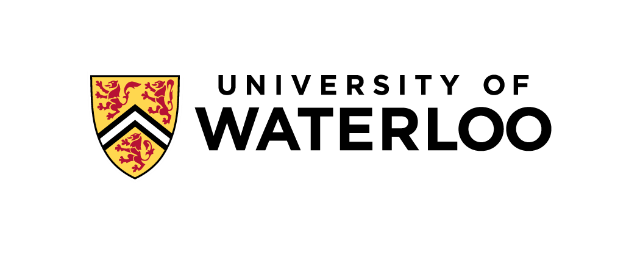 Waterloo AI Institute Graduate ScholarshipsSurname:Given Name(s):Given Name(s):Given Name(s):Given Name(s):Student ID:Email:Email:Email:Faculty:Faculty:Department:Department:Program:Supervisor(s):Supervisor(s):Supervisor(s):Term count as of September 1:Term count as of September 1:Term count as of September 1:Term count as of September 1:Current Avg.:Current Avg.:Current Avg.:Applicant Signature:Date: